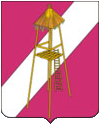 АДМИНИСТРАЦИЯ СЕРГИЕВСКОГО СЕЛЬСКОГО ПОСЕЛЕНИЯ КОРЕНОВСКОГО РАЙОНАПОСТАНОВЛЕНИЕ18 января 2016 года                                                                                                   № 5ст.СергиевскаяО предоставлении муниципальных услуг в электронном виде В целях реализации Федерального закона от 27 июля 2010 года                         № 210-ФЗ «Об организации предоставления государственных и муниципальных услуг»  п о с т а н о в л я ю:Утвердить план-график перехода на предоставление муниципальных услуг в электронном виде (прилагается).2. Обнародовать настоящее постановление на информационных стендах администрации Сергиевского сельского поселения Кореновского района и разместить в сети Интернет на официальном сайте администрации Сергиевского сельского поселения Кореновского района.3. Признать утратившим силу постановление администрации Сергиевского сельского поселения Кореновского района от 27 ноября 2015 года № 217 «О предоставлении муниципальных услуг в электронном виде».4. Постановление вступает в силу после его официального обнародования. ГлаваСергиевского сельского поселения Кореновского района                                                                             С.А. БасеевПЛАН-ГРАФИКперехода на предоставление муниципальных услуг в электронном видеПРИЛОЖЕНИЕУТВЕРЖДЕНпостановлением администрации Сергиевского сельского поселения Кореновского района от 18.01.2016 № 5№п/пНаименование муниципальных услуг (функций)Ответственный исполнительСрок реализации этапов перехода на предоставление муниципальных услуг в электронном видеСрок реализации этапов перехода на предоставление муниципальных услуг в электронном видеСрок реализации этапов перехода на предоставление муниципальных услуг в электронном видеСрок реализации этапов перехода на предоставление муниципальных услуг в электронном видеСрок реализации этапов перехода на предоставление муниципальных услуг в электронном виде№п/пНаименование муниципальных услуг (функций)Ответственный исполнитель1 этап2 этап3 этап4 этап5 этап1Предоставление земельных участков, находящихся в государственной или муниципальной собственности, гражданам для индивидуального жилищного строительства, ведения личного подсобного хозяйства в границах населенного пункта, садоводства, дачного хозяйства, гражданам и крестьянским (фермерским) хозяйствам для осуществления крестьянским (фермерским) хозяйством его деятельностиФинансовый отделзавершен01.02.201629.02.201601.03.2016-2Постановка граждан, имеющих трех и более детей, на учет в качестве лиц, имеющих право на предоставление им земельных участков, находящихся в государственной или муниципальной собственности, в арендузавершен01.02.201629.02.201601.03.2016-3Предоставление гражданам, имеющим трех и более детей, в аренду земельных участков для индивидуального жилищного строительства или для ведения личного подсобного хозяйстваФинансовый отделзавершен01.02.201629.02.201601.03.2016-4Предоставление в собственность, аренду, безвозмездное пользование земельного участка, находящегося в государственной или муниципальной собственности, без проведения торговФинансовый отделзавершен01.02.201629.02.201601.03.2016-5Предоставление земельных участков, находящихся в государственной или муниципальной собственности, на торгахФинансовый отделзавершен01.02.201629.02.201601.03.2016-6Предоставление земельных участков, находящихся в государственной или муниципальной собственности, отдельным категориям граждан в собственность бесплатноФинансовый отделзавершен01.02.201629.02.201601.03.2016-7Предварительное согласование предоставления земельного участкаФинансовый отделзавершен01.02.201629.02.201601.03.2016-8Предоставление земельных участков, находящихся в государственной или муниципальной собственности, на которых расположены здания, сооружения, в собственность, арендуФинансовый отделзавершен01.02.201629.02.201601.03.2016-9Предоставление земельных участков, находящихся в государственной или муниципальной собственности, в постоянное (бессрочное) пользованиеФинансовый отделзавершен01.02.201629.02.201601.03.2016-10Предоставление в аренду без проведения торгов земельного участка, который находится в государственной или муниципальной собственности, на котором расположен объект незавершенного строительстваФинансовый отделзавершен01.02.201629.02.201601.03.2016-11Утверждение схемы расположения земельного участка или земельных участков на кадастровом плане территорииФинансовый отделзавершен01.02.201629.02.201601.03.2016-12Заключение нового договора аренды земельного участка без проведения торговФинансовый отделзавершен01.02.201629.02.201601.03.2016-13Прекращение правоотношений с правообладателями земельных участковФинансовый отделзавершен01.02.201629.02.201601.03.2016-14Предоставление разрешения на условно разрешенный вид использования земельного участка или объекта капитального строительстваФинансовый отделзавершен01.02.201629.02.201601.03.2016-15Перевод земель или земельных участков в составе таких земель из одной категории в другуюФинансовый отделзавершен01.02.201629.02.201601.03.2016-16Предоставление выписки из реестра муниципального имуществаФинансовый отделзавершен01.02.201629.02.201601.03.2016-17Предоставление муниципального имущества в аренду или безвозмездное пользование без проведения торговФинансовый отделзавершен01.02.201629.02.201601.03.2016-18Регистрация и учет заявлений граждан, нуждающихся в получении садовых, огородных или дачных земельных участковФинансовый отделзавершен01.02.201629.02.201601.03.2016-19Заключение соглашения о перераспределении земель и (или) земельных участков, находящихся в государственной или муниципальной собственности, и земельных участков, находящихся в частной собственностиФинансовый отделзавершен01.02.201629.02.201601.03.2016-20Выдача разрешения на использование земель или земельного участка, находящихся в государственной или муниципальной собственности, без предоставления земельного участка и установления сервитутаФинансовый отделзавершен01.02.201629.02.201601.03.2016-21Заключение дополнительного соглашения к договору аренды земельного участка, договору безвозмездного пользования земельным участкомФинансовый отделзавершен01.03.201629.02.201601.03.2016-22Заключение соглашения об установлении сервитута в отношении земельного участка, находящегося в государственной или муниципальной собственностиФинансовый отделзавершен01.03.201629.02.201601.03.2016-23Выдача специального разрешения на движение по автомобильным дорогам местного значения тяжеловесного и (или) крупногабаритного транспортного средстваФинансовый отделзавершен01.03.201629.02.201601.03.2016-24Выдача разрешения на право организации розничного рынкаФинансовый отделзавершен01.03.201629.02.201601.03.2016-25Выдача разрешений на вступление в брак лицам, достигшим возраста шестнадцати лет Общий отделзавершен01.03.201629.02.201601.03.2016-26Уведомительная регистрация трудового договора с работодателем физическим лицом, не являющимся индивидуальным предпринимателемОбщий отделзавершен01.03.201629.02.201601.03.2016-27Предоставление копий правовых актов администрации муниципального образованияОбщий отделзавершен01.03.201629.02.201601.03.2016-28Предоставление выписки из похозяйственной книгиОбщий отделзавершен01.03.201629.02.201601.03.2016-29Предоставление справок населению Общий отделзавершен01.03.201629.02.201601.03.2016-30Выдача порубочного билета на территории муниципального образованияОбщий отделзавершен01.03.201629.02.201601.03.2016-31Выдача разрешения (ордера) на проведение земляных работ на территории общего пользованияФинансовый отделзавершен01.03.201629.02.201601.03.2016-32Присвоение, изменение и аннулирование адресовОбщий отделзавершен01.03.201629.02.201601.03.2016-33Возврат платежей физических и юридических лиц по неналоговым доходам из бюджета муниципального образованияФинансовый отделзавершен01.03.201629.02.201601.03.2016-34Организация и проведение культурно-массовых мероприятийОбщий отделзавершен01.03.201629.02.201601.03.2016-35Библиотечное, библиографическое и информационное обслуживание пользователей библиотекиОбщий отделзавершен01.03.201629.02.201601.03.201601.03.2016